																Załącznik nr 1FORMULARZ OFERTY  ................................................                                                                          (oznaczenie Wykonawcy)			Szkoła Podstawowa nr 1ul. Szymanowskiego 868-200 ŻarySkładając ofertę w postępowaniu na wybór Wykonawcy przedmiotu zamówienia –zakup i dostawa pomocy dydaktycznych  dla uczniów ze specjalnymi potrzebami edukacyjnymi do Szkoły Podstawowej Nr 1 w Żarach.Cena oferty:ogółem brutto:............................................................................................................... zł,(słownie złotych:........................................................................................................................)podatek VAT:………………………………………………................................................. zł,(słownie złotych:........................................................................................................................)ogółem netto:............................................................................................................... zł,(słownie złotych:........................................................................................................................)Oświadczamy, że wyżej podane ceny jednostkowe i całkowite uwzględniają wszelkie koszty związane z wykonaniem przedmiotu zamówienia.Oświadczamy, że zapoznaliśmy się z treścią zapytania ofertowego, w tym opisem przedmiotu zamówienia i nie wnosimy do niej zastrzeżeń oraz zdobyliśmy konieczne informacje do przygotowania oferty.Oświadczamy, że uważamy się za związanych niniejszą ofertą przez okres 30 dni od upływu terminu do składania ofert.Oświadczamy, że zobowiązujemy się w przypadku wyboru naszej oferty do zawarcia umowy na wyżej wymienionych warunkach w miejscu i terminie wyznaczonym przez Zamawiającego. ( koniec lutego, początek marca)Załącznikami do niniejszej oferty są:Certyfikat...............................................................................................................Podpisano.........................................................	                   (Wykonawca / Upoważniony              przedstawiciel)Lp.Nazwa produktuIlośćOpisCena jednostkowa nettoCena jednostkowa bruttoWartość brutto1.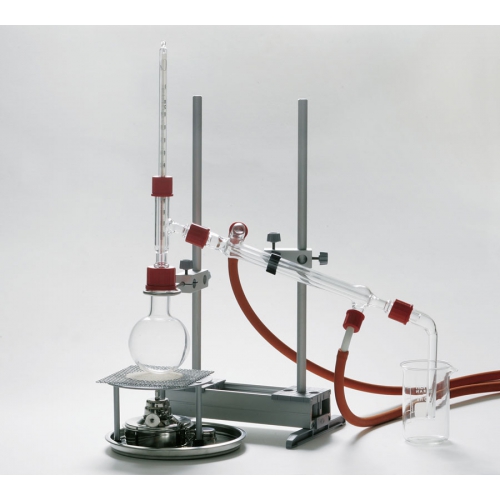 Zestaw do destylacji ze statywem1Zestaw pozwala w bezpieczny sposób przeprowadzić doświadczenia zawiązane z destylacją. Uczeń może w łatwy sposób zbadać efektywność chłodzenia wodą oraz zapoznać się z procesem rozdzielnia płynów przy wykorzystaniu różnicy temperatury wrzenia.System SVS oparty jest na łącznikach śrubowych składających się z nakrętki śrubowej, uszczelki silikonowej oraz teflonowego kołnierza. Zastosowanie takich elementów pozwala w łatwy, szczelny i bezpieczny sposób łączyć poszczególne szklane elementy zestawu.2.Minidetektor przewodnictwa5Przyrząd służy do badania przewodnictwa elektrycznego ciał stałych oraz cieczy.3.Zestaw do generowania gazów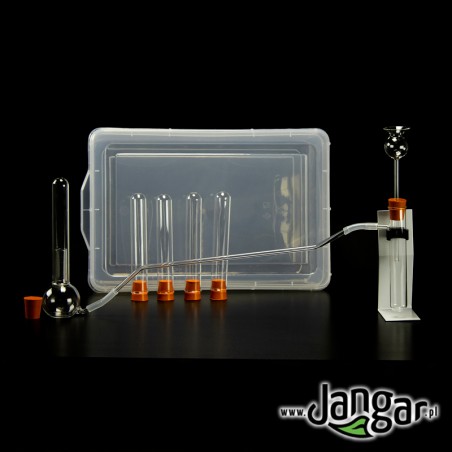 4Zestaw służący do wytwarzania wybranych gazów. Zestaw zawiera pojemnik do wody z pokrywą, 5 szklanych probówek (150x24 mm) z korkami, 1 szklaną probówkę z tubusem (ramieniem bocznym) i korkiem z nawierconym otworem, stojak do probówki, 2 wężyki, szklaną wygiętą rurkę o długości ok. 40 cm, kolbę szklaną płaskodenną z tubusem dolnym.4.Termometr alkoholowy o zakresie pomiarowym -10 ÷ 100°C5Zestaw zawiera szklany termometr o długości 29 cm i średnicy 6 mm oraz plastikowy futerał. Działka elementarna termometru wynosi 1°C. Termometr w górnej części posiada ucho umożliwiające jego zawieszenie. Nie zawiera rtęci. Czerwony kolor cieczy roboczej wraz z białym tłem skali powodują, że odczyt wskazania termometru jest bardzo łatwy.5.Rozdzielacz gruszkowy z korkiem PP kran szkło 1000ml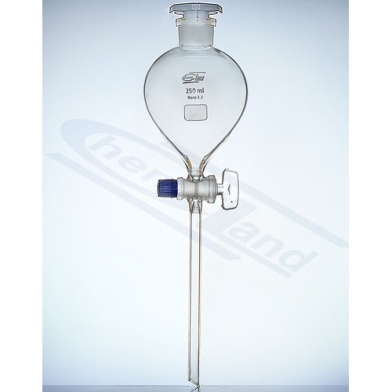 5Zestaw służy do rozdzielania nie mieszających się ze sobą cieczy6.Zlewka wysoka 1000ml 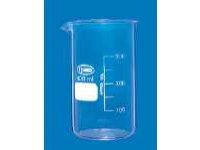 10Służy do przelewania oraz mieszania substancjiPojemność: 1000ml	
Średnica: 100mm
Wysokość: 195mm7.Statyw na probówki z PP 32 mmx 12 miejsc   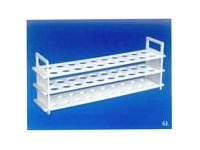 5W skład wchodzą elementy statywu laboratoryjnego niezbędne do wykonania podstawowych doświadczeń: podstawa statywu 20 cm na 13 cm, pręt statywu 60 cm.,  cztery łączniki krzyżowe i jeden równoległy z dwiema śrubami z plastikowymi gwiazdowymi końcówkami, dwie łapy, trzy uchwyty pierścieniowe otwarte (średnica 5cm x 2szt. i 10cm 1szt.), dwie łapy dwu palczaste (długość  20 cm, max. rozstaw łap 7 cm), wyłożone wewnątrz uchwytów miękkim materiałem. Regulacja za pomocą nakrętek.8.Szklany PALNIK SPIRYTUSOWY wyposażony dodatkowo w metalowy trójnóg i płytkę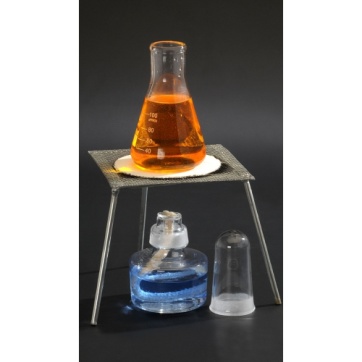 6Skład kompletu:szklany palnik spirytusowy z kołpakiemtrójnóg ze stali chromowanejpłytka metalowa lub siatka z krążkiem ceramicznym (do wyboru)9.Mobilny palnik Bunsena z 1 kartuszem propan/butan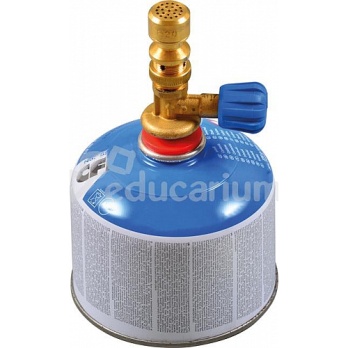 2Wygodny laboratoryjny palnik Bunsena na wymienne kartusze ciśnieniowe propan-butan.Cechy:gwint śrubowy euro,precyzyjna regulacja umożliwia dokładne ustawienie płomienia (temperatura płomienia do 1700 st. C),w komplecie 1 kartusz 230 g (410 ml) o czasie palenia 3-5 godzin (skład: 30% propan, 70% butan).10.Łyżeczka dwustronnaCHEMICZNA 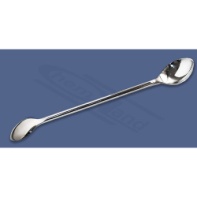 8stal 18-8 dł 210mm11.Okulary ochronne - wersja podstawowa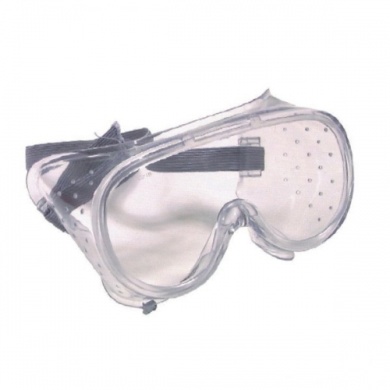 1012.Suszarka laboratoryjna 32 stanowiskowa - 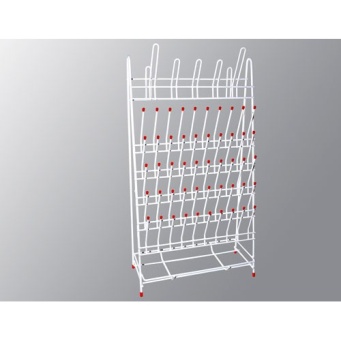 1stal w PCVwymiar : 650x360mm13.Uniwersalny zestaw wskaźników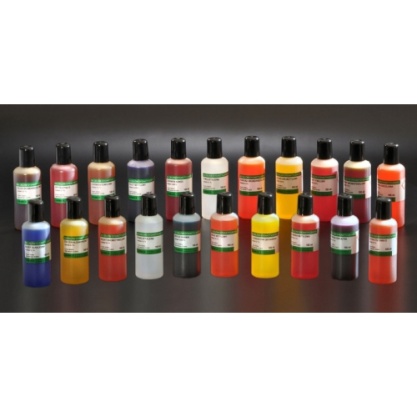 1Sklad zestawu:Eozyna żółtawa G r-r 100mlErytrozyna B r-r 100mlFiolet metylowy r-r 100mlCzerwień krezolowa r-r 100mlBłękit tymolowy r-r 100mlŻółcień dwumetylowa r-r 100mlBłękit bromofenolowy r-r 100mlCzerwień Kongo r-r 100mlOranż metylowy r-r 100mlZieleń bromokrezolowa r-r 100mlFluoresceina r-r 100mlCzerwień metylowa r-r 100mlPurpura bromokrezolowa r-r 100mlLakmus – paski wskaźnikowe 100sztBłękit bromotymolowy r-r 100mlCzerwień fenolowa r-r 100mlCzerwień obojętna r-r 100mlFenoloftaleina r-r 100mlTymoloftaleina r-r 100mlBłękit alkaliczny r-r 100mlŻółcień alizarynowa r-r 100mlIndygo karmin r-r 100mlPaski wskaźnikowe uniwersalne 100szt14.Zlewka niska 250ml 10Pojemność: 250ml
Średnica: 70mm
Wysokość: 95mm15.Elektroniczna waga CL (bateryjna) 2000g1Model CL-2000
Odczyt 2000g x 1.0 g
Powtarzalność (Odch. stand.) (g) 1.0
Liniowość (g) ± 1.0
Jednostki ważenia g. lb:oz
Zakres tarowania do pełnej nośności przez odejmowanie
Czas stabilizacji 3 sekundy
Temperatura pracy -18 do+-25 ˚C
Zasilanie 3-AA baterie alkaliczne ( w opakowaniu) lub opcjonalnie zasilacz sieciowy
Kalibracja zewnętrznym odważnikiem kalibracyjnym za pomocą klawiatury
Automatyczne wyłączanie po 5 min. od ostatniego użycia ( przy zasilaniu z baterii)
Wyświetlacz (mm) LCD o silnym kontraście
Wymiary szalki (cm) 13.3 x 10.8
Wymiary wagi dł. x szer. x wys. (mm) 204 x 145 x 44
Waga netto (kg) 0.399
Żywotność baterii do 40 godzin

Wyświetlacz: Duży, 5 cyfrowy
Wysokość cyfr 10 mm
Wskaźnik stabilnego odczytu
Wskaźnik stanu baterii
Wskaźnik przeciążenia E

Obsługa:
2 przyciski funkcyjne
CAL - uruchomienie procedury kalibracji
ON ZERO OFF - włączenie, zerowanie, wyłączenie16.Rękawice ochronne nitrylowe-roz-10-mocne-do-chemii1017.Rękawice nitrylowo- lateksowe10018.Rękawice do gorących przedmiotów1019.0,2 Jednorazowa plastikowa pipeta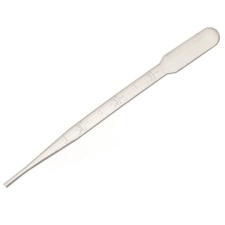 50020.Baza mydlana glicerynowa 1kg,zapach 12-ml 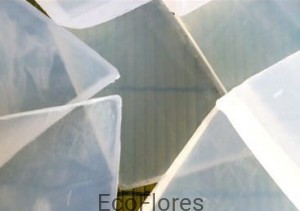 221.Barwniki w płynie  do bazy glicerynowej 15ml z kroplomierzem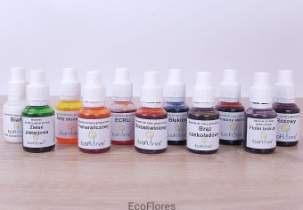 122.Zlewka PP z wytłaczaną podziałką  5000ml 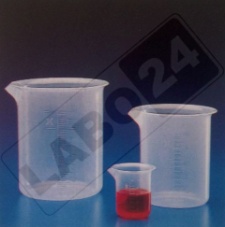 2Zlewka polipropylenowa skalowana, z trwałą podziałką wytłaczaną w ściance. Tolerancja pomiaru 10%.
Materiał o dużej przejrzystości, przeznaczony do ciagłej pracy do 100 st.C.
Wytrzymuje autoklawowanie w temperaturze 121 st.C do 20 min. Posiada wysoką odporność chemiczną23.Cylinder miarowy PP wysoki z wytłoczoną skalą, stopka sześciokątna, 2000ml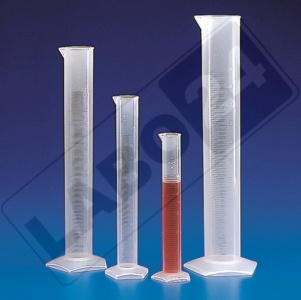 2Cylinder polipropylenowy skalowany, z trwałą podziałką wytłoczoną w materiale.
Wykonany z materiału o wysokiej przejrzystości, przeznaczony do pracy w temp. do 100 st.C.
Czysty chemicznie.24.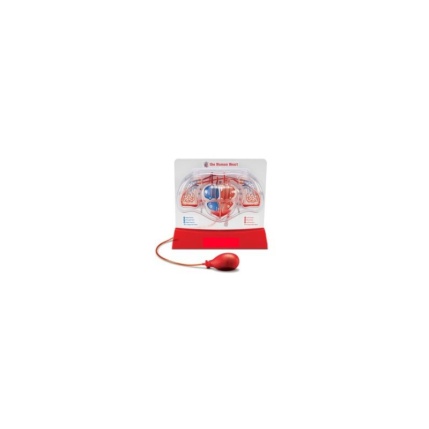 Model serca pompowany1Wymiary: 27 x 30cm.Łatwy w obsłudze model wykorzystuje pompkę ręczną w celu wykazania podstawowych przepływów krwi w płucach i płucach. Zawiera jasno oznakowane komory serca, główną tętnicę, żyły i płuca.25.SZKIELET CZŁOWIEKA 170 CM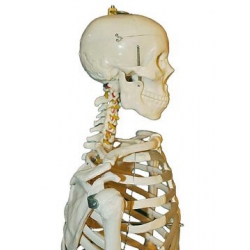 1Masywny, solidnie wykonany model układu kostnego o naturalnych rozmiarach, wykonany z tworzywa sztucznego z łatwo zdejmowanymi kończynami